К ВОПРОСУ О РАЗВИТИИ ТВОРЧЕСКОЙ ЛИЧНОСТИВ СОВРЕМЕННОЙ ШКОЛЕС.К. Рыженко, к.пс.н., зав. кафедрой психологии ГБОУ ККИДППО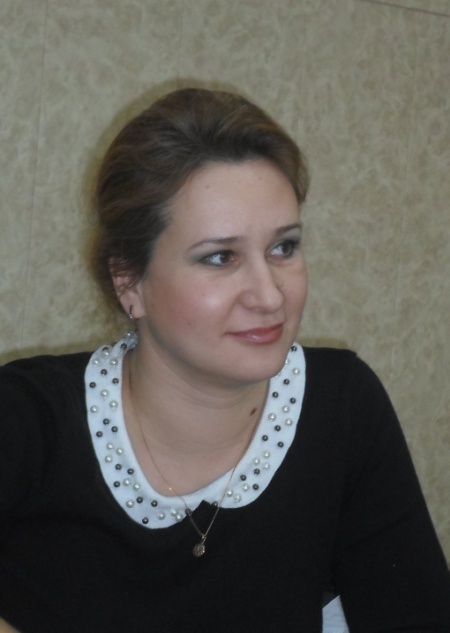 Каждая образовательная система отражает социально-экономический и общественно-политический образ эпохи ее существования. Наша современная школа строит свою работу в соответствии с актуальными задачами сегодняшнего дня, но при этом стратегически школа должна быть направлена как минимум на 10-12 лет вперед, так как она готовит детей к перспективе будущей жизни. В то же время мы можем на протяжении веков наблюдать консервативность образования, которое предлагает знания, не соответствующие запросам времени. Например, в начале XX века получая общее образование, дети России изучали латынь, которая имела очень узкое практическое применение, и, напротив, в конце XX века немногие дети изучали информатику и приобретали навыки пользования персональным компьютером, которые стали базовыми компетенциями в современной экономике. Современный мир с каждым годом становиться всё более динамичным, информационно насыщенным и быстроизменяющимся. Соответственно, успешный выпускник образовательного учреждения должен быть готов к этим изменениям, способен решать новые задачи, самостоятельно формулировать цели, видеть и использовать возможности для самореализации в условиях информационного общества во всех его сферах.Однако современная система государственного образования сложилась, по выражению специалиста в области развития образования Великобритании К. Робинсона, [4] как система «производства ученых людей», где лучшие выпускники школы ежегодно пополняют ряды преподавателей вузов всего мира. При этом происходит повсеместная инфляция образования: среднее образование ценится уже менее высоко, чем начальное, высшее ценится так же, как раньше средне-специальное, научная степень дает не более возможностей и лавров, чем в прошлом высшее образование. Мы можем констатировать наличие тех же тенденций изменения в системе образования и в России. Количество докторов и кандидатов наук растет в  геометрической прогрессии, но, к сожалению, нельзя сказать, что каждый защитившийся доктор открыл новое направление в своей предметной области. Современное производство остро нуждается в практических специалистах, мастерах, технологах, но система школьной профессиональной ориентации разбивается, с одной стороны, об убеждения родителей, с другой стороны сталкивается со стереотипами успешности личности в самой школе.Общество и конкретный работодатель ждет выпускника вуза, способного эффективно решать актуальные задачи нашего времени. В соответствии с этим основное качество личности, которое ценится сейчас больше всего во всех сферах экономики - это креативность. А.М. Кондаков [2] замечает, что креативность ценится так высоко, потому что редко встречается у выпускников нашей школы.  Согласно определению, креативность – это творческие способности индивида, характеризующиеся готовностью к принятию и созданию принципиально новых идей, отклоняющихся от традиционных или принятых схем мышления, а также способность решать проблемы, возникающие внутри статичных систем. Основой креативности выступает дивергентное мышление личности, ориентированное на поиск множества вариантов решения проблемы. Процесс дивергентного мышления идет следующим образом: есть проблема, и мыслительный поиск следует в разных направлениях семантического пространства, отталкиваясь от содержания проблемы. Дивергентное мышление это как боковое, периферическое мышление, мышление «около проблемы». Напротив, под конвергентным мышлением понимается линейное, логическое (дискурсивное) мышление, предполагающее одно-единственное правильное решение проблемы. Именно этот тип мышления ассоциируется с IQ и классическим методом преподавания. Творческое же решение отклоняется от стереотипного: суть творчества не в особенности операции, а в способности преодолевать стереотипы на конечном этапе мыслительного синтеза и в широте поля ассоциаций. К свойствам дивергентного мышления относят:Оригинальность продукта мышления и самого процесса мышления.Гибкость мышления - способность охватывать все аспекты рассматриваемой проблемы.Беглость мышления - способность в процессе решения проблемы переходить от одного аспекта к другому, от одной познавательной стратегии к другой.Разработанность решений – степень детализации решений и доведения их до завершения.По словам американского психолога Абрахама Маслоу [3], креативность врождённо свойственна всем, но теряется большинством под воздействием сложившейся системы воспитания, образования и социальной практики. Почему это происходит?Сложившаяся образовательная система направлена на развитие формального интеллекта, соответственно образовательная программа школы построена как тренажер левополушарных функций мозга, т.е. абстракно-логического, конвергентного мышления в ущерб правополушарному - образно-эмоциональному и дивергентному. Мы не можем утверждать, что эта направленность образования является его естественным признаком, ведь нам известно, что в Древней Греции математика и родной язык категорично не главенствовали, как сейчас, над комплексом предметов физической культуры или предметами искусства: музыкой, хореографией, театральным и изобразительным искусствами. Гармония, как идеал золотого века, отражалась в его системе образования. Древние греки прекрасно понимали, что человек не может двигаться к совершенству, «качая только одну мышцу», даже если это «мышца ума». Скорее интуитивно понимали, что восприятие красоты, чувствительность к нравственным ценностям определяют направленность личности, опыт преодоления физических трудностей формирует волю к победе, а занятия искусством порождают способность не только к творчеству, но и к целеполаганию. Такой направленности на гармоничное развитие и принципа цельности в формировании личности современной школе остро не хватает. Решить частично эту проблему в связи с введением Федеральных государственных образовательных стандартов (ФГОС) нам позволяют часы внеурочной деятельности. Грамотно спланированные занятия внеурочной деятельности способны гармонизировать интеллектуальное, физическое, эстетическое и духовно-нравственное развитие личности ребенка. При этом достижения ребенка во внеурочной деятельности должны получать достойную оценку и рассматриваться в русле общей оценки достижения планируемых образовательных результатов.Решить проблему формирования креативной личности школа не может без поддержки родителей и инициативы педагогов. В НОИ «Наша новая школа» мы читаем: «…важнейшими качествами личности становятся инициативность, способность творчески мыслить и находить нестандартные решения, умение выбирать профессиональный путь, готовность обучаться в течение всей жизни». В соответствии с нормативными документами мы как будто договорились (мы - это государство, педагоги и родители), что миссия образования помочь ребенку стать тем, кем он может стать сообразно своей природе. Но договорились ли на самом деле? Мы сегодня в школе часто продолжаем забывать об индивидуальной биологической конституции каждого ребенка: его задатках, темпераменте, психофизиологических особенностях, делая, как и прежде ставку на формальный интеллект. Мало того, дети, которые не показывают интеллектуальных способностей или имеют другие особенности, затрудняющие их обучение в традиционном формате, у нас автоматически попадают в разряд трудных, хронически неуспешных. Это закономерно приводит ребенка к школьной дезадаптации, от трудностей в обучении к трудностям в поведении, психосоматическим заболеваниям как способу разрешения внутриличностного конфликта между стремлением соответствовать ожиданиям взрослых и признанием собственной несостоятельности. К сожалению, единственный критерий нормы ребенка для типичного учителя и родителя – это норма освоения ребёнком учебной программы и  поведения, не препятствующего этому освоению. В соотношении развития креативности и интеллекта личности психологи [1] выделяют четыре группы школьников:1 группа с высоким интеллектом и высокой креативностью. Среди этих детей выделяются дети с проявленной одаренностью. Для детей этой группы характерна вера в собственные возможности и способности (самоэффективность), развитый самоконтроль, хорошая социальная интеграция, высокая способность к концентрации внимания и высокая заинтересованность в обучении. Это группа наиболее успешна в развивающем и проблемно-ориентированном обучении, где требуется высокая активность самих обучающихся. 	2 группа с низким интеллектом и низкой креативностью. Дети этой группы при невысоких учебных достижениях обладают достаточно высокой степенью социальной адаптации по формальным показателям: включенностью в общение, высоким уровнем самоуважения и позитивных эмоций. Эти дети в большей степени направлены на материальное благополучие. Высокого уровня социальной адаптации в школе они достигают за счет общения по принципу  «я – тебе, ты – мне», их личностная пассивность в обучении сочетается с невысоким уровнем притязаний в отношении их учебной деятельности. 3 группа с высоким интеллектом и низкой креативностью. Личная активность этих обучающихся сфокусирована на школьных достижениях. Учебные неудачи воспринимаются ими как жизненные катастрофы. Для детей этой группы характерна боязнь риска, боязнь высказывания собственного мнения. Школьная тревожность приводит к снижению общительности, растет зависимость самооценки от оценки учебных достижений педагогом. Эта группа детей наиболее успешно обучается при традиционном обучении. Творческие задания способны у них вызывать тревогу, вплоть до стрессового состояния.4 группа с низким интеллектом и высокой креативностью. Для детей этой группы характерен хронический конфликт между собственными представлениями о мире и школьными требованиями, низкая самоэффективность, низкий уровень самоуважения, страх оценивания со стороны окружающих. При традиционном обучении данные дети хронически неуспешны, они теряют веру в себя, т.к. их собственные идеи и видение задачи встречают чаще всего негативную оценку со стороны педагога.С проблемой развития креативности личности тесно связан вопрос о формировании одаренности. Дети творческие, но с недостаточно развитыми интеллектуальными способностями должны получать, с одной стороны, коррекционную помощь, с другой стороны, - ориентацию на определённые виды творчества, не связанного с формальным интеллектом. Большое количество детей с высокими интеллектуальными способностями имеют потенциальную одаренность, но её формирование напрямую зависит от развития творческих способностей этих детей, которые были не задействованы или даже репрессированы в традиционном обучении.ФГОС определили новую парадигму школьного образования, но педагогика наука технологичная. Не значит ли, что работая в традиционной педагогической технологии, но только изменив стратегические цели в виде новых образовательных результатов, мы можем их достичь старыми методами и средствами? Овладев терминологией стандартов на курсах повышения квалификации по введению ФГОС, некоторые педагоги уверенно утверждают, что работают в системно-деятельностном подходе и формируют универсальные учебные действия. При этом они действительно ввели некоторые новые формы и методы обучения, прежде всего, работу детей в парах и в малых группах, проектную и исследовательскую деятельность. Но с трудом меняется главное – дидактика обучения, а именно, контролирующая, авторитарная позиция педагога, с трудом рождается субъектная позиция обучающегося. Но именно субъектная позиция обучающегося является главным условием развития креативности его личности, позволяет обучающемуся самостоятельно выдвигать новые цели деятельности.Педагогам важно учитывать то факт, что развитие креативности личности представляет собой последовательный ряд переходов от одной ступени развития к другой и опосредован возникновением качественно новых образований. Эти новые психические образования представляют собой интегративные системы разного уровня сложности, в состав которых входят менее сложные психические функции.У младших школьников центральным фактором структуры творческого мышления является скорость. Разработанность, как показатель детализации идей слабо представлена в этом возрасте. Поэтому младшие школьники обладают низкими способностями к конструктивной деятельности. Можно заметить, что в рисунках детей этой группы преобладает простота и схематичность изображения предметов. Соответственно педагогу в работе с младшими школьниками следует развивать управляемость творческим процессом, образы воображения постепенно переводить с конкретного предмета, действия на словесную основу, помогать ребенку детализировать творческие продукты, устанавливать связь между творчеством и задачами деятельности. У подростков параметр оригинальность является «выпадающим звеном» образовавшейся системы творческого мышления. Объяснением этому может служить характерный перелом творческого мышления именно в данном возрасте, приводящий к свертыванию детского «наивного» творчества и уменьшению показателя креативности. В качестве центрального фактора у подростка выступает разработанность, происходит развитие творческого мышления на уровне формально-логических операций, что в свою очередь ведет к росту способности к изобретательской и конструктивной деятельности. В работе с подростками важно направлять процесс на формирование значимых для развития творческого мышления мотивов, использовать возрастные мотивы, в том числе стремление подростков к общению со сверстниками. Большое значение имеет преодоление барьера «правильность-неправильность» результата, развитие независимости и самостоятельности мышления подростка. Задачам развития творческого мышления отвечает организация исследовательской и проектной деятельности младших подростков в малых группах. Положение ведущего компонента образного творческого мышления в юношеском возрасте занимает оригинальность. Мышление старшеклассника более способно к преодолению стереотипов, сложившихся в процессе накопления жизненного опыта. Вербальное творческое мышление в данном возрасте отличается высокой гибкостью и лабильностью. В юношеском возрасте задачами дальнейшего развития творческого мышления становятся интуитивные (впечатление, воображение, интуиция, инсайт) и рациональные (операциональные, предметные, рефлексивные, личностные) активизирующие воздействия. Поиск доказательно-опровергающей аргументации, перевод умозрительных построений в наглядную логическую схему, выявление противоречий, обращение к личному опыту, обобщение эмпирических данных, формулировка выводов и логических заключений, графическая репрезентация проблемы и способа решения, составление тезисов решения проблемы и умозаключения должны применяться в комплексе упражнений эмпирического, аналитико-обобщающего и доказательно-аргументирующего характера. В данной статье мы обозначили ряд проблем развития креативной личности в современной школе: односторонняя направленность обучения, слабое развитие дивергентного мышления в изучении предметных областей, дисгармоничное развитие личности ребенка во внеурочной и досуговой деятельности, отсутствие целенаправленного развития креативности обучающихся с учетом их возрастных особенностей. Данные проблемы требуют пристального внимания со стороны участников образовательного процесса, так как развитие креативности личности является не только самостоятельной целью обучения, определяет формирование различных видов одаренности, но и имеет самую непосредственную связь с успешностью обучения ребенка в условиях введения и реализации ФГОС. Литература и интернет - ресурсы:Алдер Г., CQ, или мускулы творческого интеллекта, М., “ФАИР-ПРЕСС”, 2004 г. Пресс-конференция	А.М.	Кондакова http://www.lenta.ru/conf/kondakov/Маслоу А. Мотивация и личность. — СПб.: Питер, 2008.Робинсон К. Призвание. Как найти то, для чего вы созданы и жить в своей стихии. — М.: Манн, Иванов и Фербер, 2010.